光田醫療社團法人光田綜合醫院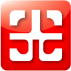 106年度『公嬤孫的回憶時光』圖文比賽簡章一、活動目的： 為促進高齡長者身心靈健康，推廣三代親子樂，邀請台中市海線地區之各國小學生，參與社區祖孫情圖文競賽，畫下及寫下與阿公阿嬤最難忘的回憶時光，喚起民眾即使工作再忙也別忘了多陪伴親人，促進長者心靈健康。二、主題：繪畫出並寫下與阿公阿嬤難忘的回憶時光。1.與阿公阿嬤一同出遊時光。2.與阿公阿嬤的聚餐時光。3.與阿公阿嬤的年節慶祝時光。4.與阿公阿嬤的講古時光。-----溫馨的你，如果有更多、更好的故事都可以自由發揮。三、對象：台中市海線地區各國小學生，分低年級組(一、二年級)、中年級組(三、四年級)、高年級組(五、六年級)，共三組(請以新學期為主)。四、票選方式： 以聘僱3名相關評審委員，分別針對以下主題進行評核：1.主題表達40%2.繪畫技巧30%3.作品創作理念描述20%4.創意構思10%五、獎勵方式：第一名(1名)：3,000元商品禮券、獎狀一只第二名(2名)：2,000元商品禮券、獎狀一只第三名(3名)：1,000元商品禮券、獎狀一只佳作(5名)：500元商品禮券、獎狀一只入選(3名)：獎狀一只六、活動宣傳方式：1.台中市海線地區各國小發放報名簡章。2.本院網站及facebook。3.兩院區服務台索取報名簡章。七、頒獎日期及地點：另行通知。八、參賽及收件辦法：1.參賽作品為大會指定用紙，以祖孫相處回憶為主題，繪畫素材不限，作品創作理念請以300字以內的文字說明，並由創作學童自行撰寫，家長不得代筆。2.收件日期：即日起至106年9月15日截止(以郵戳日期為憑)，逾期不受理。3.收件地址:43303臺中市沙鹿區沙田路117號10樓行銷企劃室/「健康促進小組收」或放至兩院區1樓服務台。4.聯絡電話04-26625111轉2066或2088 林小姐。九、注意事項：1.每人限參賽一幅作品，不得以共同創作、筆名、假名投稿方式競賽，發現重複者由主辦單位刪除。2.所有參賽作品一律不退件；參賽作品獲獎後，獲獎作品之著作財產權自即日起完全讓與主辦單位，主辦單位有權公開發表、公開展示、重製、編輯、改作、發行等一切著作財產權之使用權利。獲獎作品之著作權利讓與後，主辦單位得視需要對本著作內容加以潤、飾、增、刪並得省略姓名表示。3.得獎作品如有偽冒、抄襲、代筆或經檢舉曾參加任何公開繪畫比賽得獎或展出，查證屬實，一律取消資格，獎位不遞補。已領取獎項者，主辦單位得追回原獎項。其違反著作權法令部分由參賽者自行負責，概與主辦單位無關。如造成第三者之權益損失，參賽者得負完全法律責任，不得異議。4.凡參賽之作品，因郵寄途中或不可抗拒災變造成之損失，主辦單位恕不負責。5.依據中華民國稅法規定，本次活動得獎人若為中華民國境內居住之個人，且全年度自主辦單位累計取得之獎項價值超過新臺幣1,000元以上時，主辦單位將開立年度扣繳憑單予本活動得獎者。6.得獎者請於公開頒獎後一週內時間，前往指定地點完成各項獎項領取，逾期者視為棄權。7.本活動辦法如有未盡事宜，主辦單位得隨時修正公布之。十、備註：指導單位:衛生福利部國民健康署、臺中市政府衛生局。主辦單位:光田醫療社團法人光田綜合醫院。